Publicado en Vigo el 16/11/2016 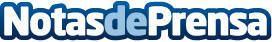 Salón FranquiAtlántico presenta en su XVII edición un formato innovador creado para favorecer las relaciones 'win to win' en franquiciaFranquiAtlántico incidirá en un formato de feria ya estrenado en la pasada edición del Salón FrankiNorte Bilbao, y puesto en marcha por la misma organización, que permitió la eliminación de gastos de estancia para las empresas expositoras ya que el Salón se celebra en una única jornada. Además, a través del sistema de cita online, se produce la interacción previa entre los interesados que solicitan información de cada franquicia y las empresas franquiciadoras, lo que conlleva un flujo más dinámicoDatos de contacto:Raquel Robledo886117898 Nota de prensa publicada en: https://www.notasdeprensa.es/salon-franquiatlantico-presenta-en-su-xvii_1 Categorias: Nacional Franquicias Finanzas Comunicación Marketing País Vasco Emprendedores Eventos http://www.notasdeprensa.es